働く女性を支援するためのメンター研修参加申込書＜申込〆切＞　2019年８月20日(火)　申込日　2019年　　月　　日＜留意事項＞　○　複数名の参加希望がある場合はご相談ください。○　ご記入いただいた情報を参考に受講者を決定し、メールアドレスへご連絡いたします。○　ご記入いただきました内容は、当イベントの参加者管理にのみ使用いたします。なお、当イベント関係者以外の団体・個人等の第三者に対して、情報を開示・提供することは一切ありません。○　広報・記録用として会場内の写真撮影をさせていただきますので、ご了承ください。会場  茨城県市町村会館 ２０１会議室（水戸市笠原町９７８－２６）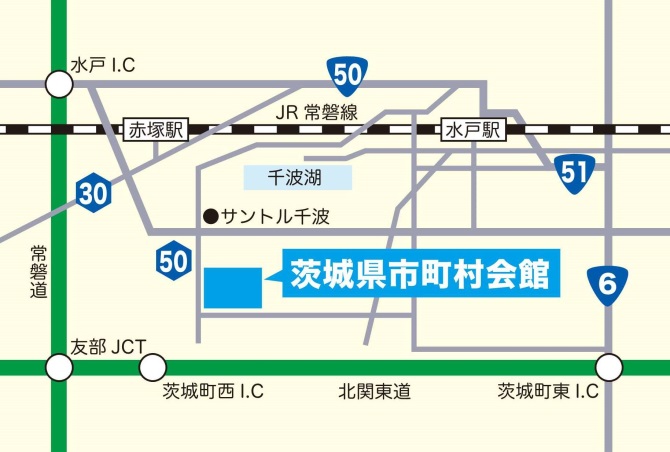 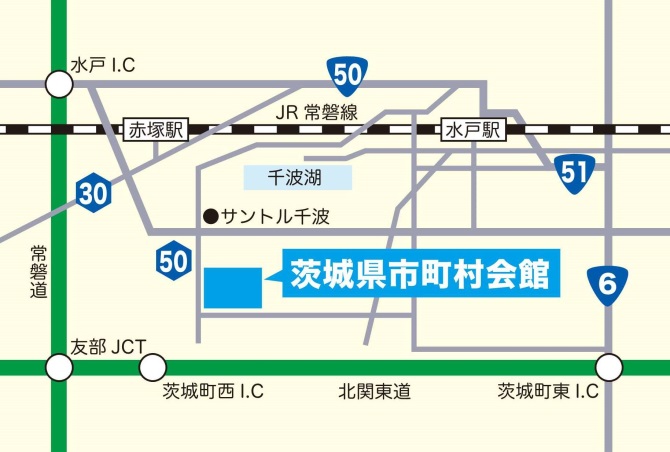 事業所名所在地〒　　　－　　　　　〒　　　－　　　　　〒　　　－　　　　　連絡先ご担当部署ご担当部署ご担当者名連絡先連絡先メールアドレス　※必ずご記入ください。メールアドレス　※必ずご記入ください。TEL / FAX連絡先参加者お名前（ふりがな）所　属参加者所　属参加者役　職/担当業務参加者年齢　　　　　　　歳勤続年数　　　　　　年貴社におけるメンター制度の導入状況，参加者の相談経験についてお選びください。（※必須回答）貴社におけるメンター制度の導入状況，参加者の相談経験についてお選びください。（※必須回答）貴社におけるメンター制度の導入状況，参加者の相談経験についてお選びください。（※必須回答）貴社におけるメンター制度の導入状況，参加者の相談経験についてお選びください。（※必須回答）制度の状況□メンター制度がある　 □導入に向けて検討中　 □今のところ考えていない□メンター制度がある　 □導入に向けて検討中　 □今のところ考えていない□メンター制度がある　 □導入に向けて検討中　 □今のところ考えていない相談経験メンターもしくはメンターに類する立場として□相談を受けたことがある　 　　 □相談を受けたことがないメンターもしくはメンターに類する立場として□相談を受けたことがある　 　　 □相談を受けたことがないメンターもしくはメンターに類する立場として□相談を受けたことがある　 　　 □相談を受けたことがない